ОБЪЕДИНЕНИЕ ЮРИДИЧЕСКИХ ЛИЦ «СОЮЗ ТРАНСПОРТНЫХ И ЛОГИСТИЧЕСКИХ ОРГАНИЗАЦИЙ И АССОЦИАЦИЙ «KAZLOGISTICS» (СОЮЗ ТРАНСПОРТНИКОВ КАЗАХСТАНА)ОТРАСЛЕВАЯ РАМКА КВАЛИФИКАЦИИ по направлению «Автомобильный транспорт»г.Нур-Султан, 2019 годОтраслевая рамка квалификацийпо направлению «Автомобильный транспорт»1. Паспорт отраслевой рамки квалификацийВведение Отрасль: Автомобильный транспорт Республики КазахстанОбщие положения:Миссия автомобильного транспорта - обеспечение потребностей государства, юридических и физических лиц в автомобильных перевозках пассажиров и багажа, грузов и почтовых отправлений при минимальных издержках. При этом немаловажным критерием оценки исполнения миссии помимо стоимости транспортных и связанных с ними услуг является качество, которое складывается из следующих основных показателей: безопасность перевозок, дорожного движения и сохранность грузов, скорость доставки и уровень сервиса.Видение отрасли. Высокотехнологичный, конкурентоспособный, соответствующий мировым стандартам, безопасный, органично интегрированный в мировую транспортную систему, способный гармонично увязать интересы экономики, национальной безопасности, геополитики, бизнеса во благо общества и государства. В условиях глобализации будущее автотранспортной отрасли Казахстана зависит от топливной политики не только национальной, но и ведущих мировых держав и союзов, продвижения транспортной телематики и развития интеллектуальных транспортных систем, транспортной логистики и международного транспортного права, прежде всего, права ЕАЭС. Свою миссию автомобильный транспорт Казахстана сможет выполнить только при условии внедрения новых, дружественных для окружающей среды и эффективных технологий, формирования соответствующего кадрового потенциала. Цель ОРК «Автомобильный транспорт» – сформулировать структурированное описание уровней квалификаций, признаваемых в отрасли, требования к существующим квалификациям на основе Национальной рамки квалификаций (далее – НРК) с учетом перспектив, приоритетов развития экономики и стратегии развития автомобильного транспорта, а также картировать профессии по уровням квалификаций с указанием межотраслевых компетенций и смежных видов занятий (квалификаций).Согласно ст. 138-2 Трудового кодекса РК ОРК базируется на НРК (утверждена протоколом от 16 марта 2016 года Республиканской трехсторонней комиссией по социальному партнерству и регулированию социальных и трудовых отношений). НРК содержит восемь уровней квалификации, что соответствует Европейской рамке квалификаций и уровням образования, определенным Законом Республики Казахстан от 27 июля 2007 года «Об образовании». Восемь рекомендуемых уровней описаны в НРК в форме результатов обучения.ОРК уточняет требования НРК к компетенциям работников с учетом целей, задач, производственного цикла, видов услуг и роли в коллективном разделении труда на автомобильном транспорте. ОРК «Автомобильный транспорт» разработана с учетом следующих принципов: определение основного продукта в отрасли – оказание услуг по перевозке пассажиров, багажа, грузов и почтовых отправлений с использованием автотранспортных средств и инфраструктуры;определение границ отрасли; определение системы разделения труда;определение в отрасли взаимосвязанных профессиональных групп и/или подгрупп, с учетом перспектив существования и изменчивости; преемственность траекторий развития квалификации при переходе от низших уровней квалификации к высшим с учетом практического опыта; применимость требований ОРК ко всем профессиональным группам и/или подгруппам; соответствие иерархии уровней квалификации структуре разделения труда и системе образования Республики Казахстан; описание уровней (подуровней) квалификации ОРК через параметры профессиональной деятельности и экономической целесообразности; проведение функционального анализа отрасли путем составления функциональной карты отрасли;обсуждение проекта ОРК в среде профессионального сообщества (отраслевых ассоциации, НПП РК «Атамекен», перевозчиков, уполномоченными органами), доработка проекта с учетом результатов обсуждения);ясность описания уровней квалификации для всех пользователей и удобство использования;представление проекта ОРК на утверждение отраслевой комиссии при Министерстве индустрии и инфраструктурного развития Республики Казахстан. Анализ отраслиАвтомобильный транспорт - отрасль экономики, сферой деятельности которой являются организация и осуществление перевозок пассажиров, багажа, грузов и почтовых отправлений с использованием автотранспортных средств и инфраструктуры. По назначению автомобильные перевозки подразделяются на перевозки грузов, пассажиров и багажа, почтовых отправлений. По видам сообщения перевозки пассажиров и багажа делятся на:1) международные - перевозки между Республикой Казахстан и иностранными государствами или транзитом через территорию Республики Казахстан;2) внутриреспубликанские - перевозки между населенными пунктами, расположенными на территории Республики Казахстан.По административно-территориальному признаку внутриреспубликанские перевозки пассажиров и багажа подразделяются на:1) городские (сельские) - перевозки в пределах установленных границ населенного пункта;2) пригородные - перевозки по маршрутам, соединяющим населенный пункт с пригородной зоной протяженностью до пятидесяти километров, измеряемых от установленных границ населенного пункта;3) внутрирайонные - перевозки между населенными пунктами в пределах одного района;4) межрайонные (междугородные внутриобластные) - перевозки в пределах одной области, осуществляемые между населенными пунктами, находящимися в разных районах, или соединяющие населенные пункты с городами областного значения;5) междугородные межобластные - перевозки, осуществляемые между населенными пунктами, находящимися в разных областях, или соединяющие населенные пункты с городами республиканского значения, столицей.По характеру организации автомобильные перевозки пассажиров и багажа подразделяются на регулярные и нерегулярные.В пассажирских перевозках задействуется транспорт общего пользования, специализированный пассажирский транспорт, а также транспорт личного пользования. Грузовые автомобильные перевозки классифицируются по организационному, территориальному и отраслевому признакам. По организационному признаку грузовые автомобильные перевозки подразделяются на осуществляемые автомобильным транспортом общего пользования (носят коммерческий характер) и ведомственным транспортом (внутритехнологические и внутрипроизводственные перевозки, выполняются для обеспечения производственной деятельности предприятий).По территориальному признаку грузовые перевозки можно разделить на городские, пригородные, внутрирайонные, междугородные, международные.По типу сообщения грузовые перевозки можно подразделить на:– перевозки прямого сообщения – перевозка груза, которая осуществляется от пункта отправления до пункта назначения на одном автотранспортном средстве;- мультимодальные перевозки – перевозка груза двумя или более видами транспорта;- интермодальные перевозки – последовательная перевозка груза двумя или более видами транспорта в одной и той же грузовой единице или автотранспортном средстве без перегрузки самого груза при смене вида транспорта.По отраслевому признаку автомобильные грузовые перевозки делятся на перевозки строительных грузов, грузов добывающей и обрабатывающей промышленности, горюче-смазочных материалов (относящихся к опасным грузам), торговой сети, лесной промышленности и сельского хозяйства, коммунальные перевозки в населенных пунктах (вывоз бытовых отходов, снега, обслуживание в населения в период чрезвычайных ситуаций и т.п.). Для каждого из перечисленных видов автомобильных перевозок характерны определенные эксплуатационные условия и соответствующие типы подвижного состава.Последние десятилетия развития мировой экономики характеризовались устойчивым повышением роли автомобильного транспорта в обеспечении общественных потребностей в перевозках. Это объясняется объективными преимуществами этого вида транспорта, бурным развитием дорожного строительства, а также прогрессом в конструктивном совершенствовании автотранспортных средств.Рисунок 1 – Объем грузовых перевозок по видам транспорта (без учета трубопроводного) в динамике за 2010-2018гг.Источник: Статистический ежегодник «Данные за 2018 год»В настоящее время в наиболее развитых странах мира до 70 – 80 % объема грузовых и пассажирских перевозок выполняется автотранспортом. В Казахстане автотранспорту также принадлежит ведущая роль. Так, за 2018 г. всеми видами транспорта (без учета трубопроводного) было перевезено 3,8 млрд. т различных грузов, из которых 89,5% пришлось на автомобильный транспорт. Доля автотранспорта в общем грузообороте (также без учета трубопроводного транспорта) составила 38 %.Рисунок 2 – Грузооборот по видам транспорта (без учета трубопроводного) в динамике за 2010-2018 гг. Источник: Статистический ежегодник «Данные за 2018 год»Рисунки 1 и 2 наглядно иллюстрируют постоянное увеличение грузовой работы автотранспорта.  По отношению к 2010 г. объем грузовых автоперевозок вырос на 73,6%, что значительно выше показателя роста грузоперевозок на железнодорожном транспорте (на 48,5%).Грузооборот автотранспорта за этот же период возрос в 2 раза, в то время как на железнодорожном транспорте он увеличился лишь на 32,8%.Рисунок 3 – Объем перевозок пассажиров по видам транспорта в динамике за 2010-2018 гг.Источник: Основные показатели работы транспорта в Республике Казахстан, Комитет по статистике МНЭ РК, 2019Рисунок 4 – Пассажирооборот по видам транспорта в динамике за 2010-2018 гг.Источник: Основные показатели работы транспорта в Республике Казахстан, Комитет по статистике МНЭ РК, 2019Перевозки пассажиров с учетом оценки объема перевозок индивидуальными предпринимателями, занимающимися коммерческими перевозками, в 2018 г. составили 22969,7 млн. человек. Автотранспортом республики при этом было перевезено 22911,5 млн. человек (99,7% от общего объема), пассажирооборот составил 247,5 млрд. пкм. (88% от общего объема пассажирооборота). Объем перевозок пассажиров автотранспортом по сравнению с 2010 г. увеличился на 75,1% (для сравнения на железнодорожном транспорте лишь на 17,8%), пассажирооборот возрос на 96% (на железнодорожном на 15,6%). – см. рисунки 3,4.Одним из факторов, влияющих на доходность перевозок, является величина тарифов на перевозки. На грузовых перевозках и на перевозках пассажиров в международном, междугородном и пригородном сообщениях величина тарифов устанавливается перевозчиком и является договорной. На перевозки пассажиров в городском сообщении, которые по объему занимают свыше половины от общего дохода перевозок автотранспортом, величина тарифов устанавливается местными исполнительными органами (акиматами). Зачастую тариф устанавливается без их обоснования по результатам обследования пассажиропотоков. На величину тарифов оказывают влияние также выплаты компенсаций за проезд льготных категорий пассажиров и выплаты субсидий за эксплуатацию убыточных социально-значимых маршрутов. Доходы от грузовых и пассажирских перевозок предприятиями автомобильного транспорта за 2010-2018 годы приведены в таблице 1. Доходы от грузовых перевозок за этот период возросли с 37 460,1 млн.тенге в 2010 году до 148 959,5 млн.тенге в 2018 году, т.е. в 4 раза. Доходы от пассажирских перевозок за 2010-2018 годы увеличились с 36 672,4 млн.тенге в 2010 году до 93 206,8 млн.тенге в 2018 году, т.е. в 2,5 раза.Таблица 1 - Доходы от грузовых и пассажирских перевозок за 2010-2018 годы  Источник: По материалам статистических сборников «Транспорт в Республике Казахстан, 2010-2014» и «Транспорт в Республике Казахстан, 2014-2018» Комитета по статистике МНЭ РКДинамика доходов от грузовых и пассажирских перевозок за 2010-2018 годы показана на рисунке 5. Рисунок 5 - Динамика доходов от грузовых и пассажирских перевозок автомобильным транспортом за 2010-2018 годыИсточник: Доходы по перевозкам и вспомогательной транспортной деятельности предприятий за 2006-2017гг., Комитет по статистике МНЭ РК, 2019Общее количество автотранспортных средств (АТС) зарегистрированных в Республике Казахстан по состоянию на 1 января 2019 года составило 4342,1 тыс. единиц, из которых доля легковых автомобилей составила 88,6%, грузовых – 9,3%, автобусов - 2,1%.За период с 2010 по 2018 год общее количество автотранспортных средств увеличилось с 3579,1 тыс. ед. до 4342,1 тыс. ед. или на 21,3%. В частности, количество легковых автомобилей увеличилось за исследуемый период на 24,6%, грузовых автомобилей на 1,8%, а количество зарегистрированных автобусов снизилось на 5%. В последние годы с учетом ограничений пропускной способности автодорог в республике начали приниматься активные меры по ограничению движения личных автомобилей и развитию общественного пассажирского транспорта.В области автотранспортных перевозок преобладают относительно небольшие производственные структуры. Техническое обслуживание и ремонт подвижного состава проводятся как собственными средствами автотранспортных предприятий, так и специализированными сервисными предприятиями.За 2010-2017 годы количество грузовых предприятий увеличилось с 599 единиц в 2010 году до 1240 единиц в 2017 году, всего на 641 единицу. Количество пассажирских предприятий за 2010-2017 годы с различными колебаниями роста и снижения в итоге сохранилось на одном и том же уровне (в 2010 году было 347 единиц и 345 единиц - в 2017 году). На рынке работает значительное количество индивидуальных предпринимателей, осуществляющих как грузовые, так и пассажирские перевозки. Их централизованный учет со стороны государственных уполномоченных органов в области транспорта коммуникаций, т.е. помимо налогового учета, не ведется.Организацией транспортного процесса наряду с грузоотправителями или грузополучателями занимается широкая сеть экспедиторских, а в последнее время и логистических компаний. Круг интересов этих субъектов рынка распространяется на все виды транспорта, что, кроме всего прочего, обеспечивает естественное вовлечение автомобильного транспорта в мультимодальные перевозки.Автотранспорт играет важную роль в перевозке грузов промышленных предприятий. Им осуществляются перевозки внутри предприятий (внутризаводские и внутрикарьерные), а также внешние перевозки от предприятий до ближайших железнодорожных станций, портов, аэропортов и предприятий-поставщиков.Кроме перевозки грузов и пассажиров автомобильный транспорт выполняет много других функций: обеспечивает работу скорой медицинской помощи, пожарной охраны, органов общественного правопорядка и пр.Исследования последних лет показали, что одной из основных проблем автотранспортной отрасли является нехватка и недостаточная подготовленность кадров (водителей и механиков, специалистов в области организации автомобильных перевозок и др.). Разрушена система профессиональной подготовки, нацеленной на приобретение лицами различного возраста профессиональной компетенции, в том числе для работы с конкретным оборудованием, технологиями, профессиональными средствами, получение ими квалификационных разрядов, классов, категорий по профессии рабочего или должности служащего. В основе сложившейся ситуации лежит множество причин, в том числе относительно низкий уровень зарплат в секторе оказания услуг пассажирских перевозок (см. таблицу ниже). Например, в 2017 году среднемесячная заработная плата одного работника здесь составила 132226 тенге, в то время как в среднем по всем отраслям экономики - 150827 тенге, по сектору «Транспорт и складирование» - 193579 тенге. Отрицательно сказывается текучесть кадров. Если в среднем по республике коэффициент общего оборота кадров в 2017 году составлял 52,6%, коэффициент текучести кадров - 20,4%, то в секторе пассажирских автоперевозок соответственно 79,8% и 33,6%, в секторе грузовых автоперевозок соответственно 56,6% и 25,9%.  Около 80,5% работников в секторе пассажирских перевозок увольняется по собственному желанию, около 10% - в связи с нарушением трудовой дисциплины. В секторе грузовых автоперевозок по собственной инициативе увольняется примерно 85% работников и лишь 0,2% по второй причине.На рынке действует большое количество мелких участников. 87% субъектов малого предпринимательства в транспортной отрасли – это ИП, тогда как в среднем по республике их доля не превышает 67%. 56,5% автобусов и 61,1% грузовых автомобилей принадлежит индивидуальным владельцам. Не имеющие достаточных ресурсов и собственной производственной базы, мелкие участники рынка слабо заинтересованы в долгосрочных вложениях в производство и кадры.Определенное негативное влияние на развитие рынка труда оказывает несоответствие Единых тарифно-квалификационных справочников работ и профессий рабочих (ЕТКС) и Квалификационных справочников должностей руководителей, специалистов и других служащих современным требованиям отрасли. Так, в них не включен ряд востребованных на рынке профессий и должностей, по некоторым имеющимся профессиям, например, водитель, устарела система группировки по сложности работ с установлением разрядов. Установленные в ЕТКС требования к уровню образования рабочих зачастую не соответствуют сложившейся в республике системе подготовки кадров, а также потребностям рынка в знаниях и умениях работников.Таблица 2 - Среднемесячная номинальная заработная плата одного работника в транспортной отрасли Казахстана в 2018 году (без учета малых предприятий), тенгеИсточник: Статистический сборник «Заработная плата работников по профессиям (должностям) в отдельных видах экономической деятельности Республики Казахстан», 2018 годМинистерством труда и социальной защиты населения РК в июне 2019 года был представлен перечень 100 востребованных сервисных и индустриальных профессий. Отбор был произведен с учетом приоритетов стратегических, государственных и отраслевых программ развития, выделения из Национального классификатора занятий индустриальных и сервисных профессий, результатов прогноза потребности в кадрах до 2025 года Минтруда, а также анализа порядка 700 анкет работодателей, опрошенных совместными усилиями Министерства образования и науки РК, НПП "Атамекен" и учебных заведений. В указанный перечень попали такие профессии, встречающиеся в отрасли, как инженеры-электроники, инженеры-механики и их помощники, инженеры-электрики, авто (мото-) слесари и ремонтники, электромеханики, техники-электрики, техники-механики.В таблице ниже приведены данные распределения учащихся по специальностям ТиПО, послесреднего образования, встречающимся в отрасли,  на 2017/2018 учебный год.Таблица 3 – Распределение учащихся по специальностям ТиПО, послесреднего образования в 2017/2018 учебном году, человекИсточник: Статистический сборник «Техническое и профессиональное, послесреднее образование в Республике Казахстан», 2019 годИз отраслевых специальностей ТиПО, послесреднего образования наибольшей популярностью пользуется специальность 1201000 Техническое обслуживание, ремонт и эксплуатация автомобильного транспорта. В 2018 году выпуск по ней было принято на обучение более 10 тыс. человек. Популярностью пользуются и специальности, связанные со слесарным и токарным делом. Большая часть учащихся обучается по государственному образовательному заказу. Подготовка учащихся ведется на базе колледжей.В таблице ниже приведено распределение учащихся по квалификациям и курсам обучения.Таблица 4 - Распределение учащихся по квалификациям и курсам обученияСтатистический сборник «Техническое и профессиональное, послесреднее образование в Республике Казахстан», 2019 годВ системе высшего образования подготовка специалистов ведется по специальностям 5B071300 Транспорт, транспортная техника и технологии и 5B090100 Организация перевозок, движения и эксплуатация транспорта. По первой специальности 42% поступивших студентов обучаются за счет государственных образовательных грантов, по второй специальности доля таких студентов намного ниже – 12%. Крайне малое количество студентов обучается за счет средств предприятий.Таблица 5 - Распределение студентов по специальностям высшего образованияИсточник: Статистический сборник «Высшие учебные заведения Республики Казахстан», 2019 год Важным аспектом автотранспортных перевозок является безопасность дорожного движения. Согласно статистике, в период за 2010-2018 годы число дорожно-транспортных происшествий на автомобильных дорогах республики увеличилось с 12 008 ед. до 17 019 ед. (рост на 41,7%). Количество погибших за тот же период снизилось с 2 797 чел. до 2 086 чел. за год (снижение на 25,4%). Показатели по раненым увеличились с 13 878 чел. до 22 256 чел. за год или на 60,4%. Из видов дорожно-транспортных происшествий в 2017 году наибольшая доля приходилась на наезд на пешехода - 43,5 % и столкновение транспортных средств – 35,3 %.Как показывает анализ, основными причинами ДТП являлись: крайне низкая культура и дисциплина участников дорожного движения, неполное соответствие дорожно-транспортной инфраструктуры требованиям безопасности и недостаточная эффективность системы обеспечения безопасности дорожного движения, в том числе допуска транспортных средств и водителей к дорожному движению. Следует отметить, что 80%  транспорта, находящегося в стране, имеет срок эксплуатации более 7 лет, и, следовательно, требует тщательного контроля технического состояния. Между тем существовавшая во времена Союза выстроенная, достаточно жесткая система ведомственного контроля технического состояния транспорта сохранилась лишь в единичных крупных частных автотранспортных предприятиях и в государственных организациях. При этом количество АТС, принадлежащего государственным организациям, значительно сократилось, и на сегодняшний день, составляет менее 10% от общего количества транспорта в стране.Ввиду реализации государственной политики, направленной на минимизацию количества проверок субъектов частного предпринимательства, значительно сужен контроль за техническим состоянием транспорта во время эксплуатации со стороны дорожной полиции.Находящиеся в эксплуатации на территории Республики Казахстан и зарегистрированные в центральном исполнительном органе по безопасности дорожного движения, механические транспортные средства и прицепы к ним подлежат обязательному государственному техническому осмотру.Постановлением Правительства Республики Казахстан от 31 марта 1999 года № 343 деятельность по диагностированию технического состояния транспортных средств перед государственным техническим осмотром была включена в Перечень работ и услуг, выполняемых субъектами рыночных отношений в установленном законодательством Республики Казахстан порядке. В этот же Перечень была включена экспертиза технической документации на изготовление, переоборудование транспортных средств в части соответствия нормам, правилам и стандартам, действующим в сфере обеспечения безопасности дорожного движения. При этом законодательством сегодня не установлены требования к функциональному поведению, умениям, навыкам и знаниям работников, занятых указанными видами экономической деятельности.Согласно отчету Европейского агентства по охране окружающей среды автомобильный транспорт является одним из основных источников загрязнения воздуха в Европе, в особенности вредными загрязняющими веществами, такими как диоксид азота и твердые примеси. Это также основной источник экологического шума. По различным источникам в Российской Федерации вклад автотранспорта в загрязнение воздуха составляет 60-80%. К сожалению, в Казахстане органы статистики не предоставляют данные о размере выбросов загрязняющих веществ от передвижных источников загрязнения. По данным различных источников в большинстве крупных городов республики вклад автотранспорта в загрязнение воздушного бассейна достигает 60% и более, а в г. Алматы - 90% от общегородского валового выброса.Описание новых технологий, международных тенденций, лучших отраслевых практик, стратегий развития отраслиПовышение уровня жизни и благосостояния населения ведет к увеличению мобильности и уровня автомобилезации населения, росту интенсивности грузовых и пассажирских перевозок, а значит возрастающей зависимости экономик от поставок нефти, нагрузке на экологию, дорожную сеть, росту риска ДТП. Постепенно на первый план международной транспортной политики выдвинулись вопросы энергетической безопасности стран-импортеров нефти, защиты отгружающей среды, городов от автомобильного транспорта. Целенаправленная политика, прежде всего европейских стран, привели к появлению таких устойчивых тенденций, как снижение потребления энергии на транспорте, повышение его экологической и экономической эффективности, ограничение автомобилизации при одновременном развитии общественного, велосипедного транспорта. Одновременно сильное влияние на автотранспорт оказывает развитие информационно-коммуникационных, навигационных технологий. Все большую роль в организации, управлении, осуществлении транспортных процессов играет телематика, формируются Интеллектуальные транспортные системы.  Казахстан в потоке глобальных процессов также выбрал принципиально новую траекторию развития, основанную на цифровизации экономики и модернизации рынка труда, что зафиксировано в таких документах, как:Послания Главы государства народу Казахстана от 14 декабря 2012 года «Стратегия «Казахстан-2050»: новый политический курс состоявшегося государства»;Стратегический план развития Республики Казахстан до 2025 года, утвержден Указом Президента Республики Казахстан от 15 февраля 2018 года № 636;Послание Президента Республики Казахстан от 30 января 2017 года «Третья модернизация Казахстана: глобальная конкурентоспособность»; Концепция по вхождению в число 30-ти самых развитых государств мира, утверждена Указом Президента Республики Казахстан от 17 января 2014 года № 732; План нации - 100 конкретных шагов по реализации пяти институциональных реформ Главы государства Нурсултана Назарбаева (май 2015 года); Программа «Национальная экспортная стратегия», утверждена постановлением Правительства Республики Казахстан от 26 августа 2017 года № 511;Государственная программа «Цифровой Казахстан», утверждена постановлением Правительства Республики Казахстан от 12 декабря 2017 года № 827; Государственная программа инфраструктурного развития «Нұрлы жол» на 2015 - 2019 годы, утверждена Указом Президента Республики Казахстан от 6 апреля 2015 года № 1030;Государственная программа индустриально-инновационного развития Республики Казахстан на 2015 - 2019 годы, утверждена Указом Президента Республики Казахстан от 1 августа 2014 года № 874;Государственная программа развития образования и науки Республики Казахстан на 2016 - 2019 годы, утверждена Указом Президента Республики Казахстан от 1 марта 2016 года № 205;Стратегический план Министерства по инвестициям и развитию Республики Казахстан на 2017 - 2021 годы, утвержден Приказом Министра по инвестициям и развитию Республики Казахстан от 29 декабря 2016 года № 887.В отношении автомобильного транспорта в профессионально-квалификационном разрезе следует ожидать увеличения доли и значения смежных профессий, на стыке с такими отраслями/секторами экономики, как информационно-коммуникационные технологии, беспроводная телекоммуникационная деятельность, логистика.  Повысится роль отдельных профессий, связанных с электрооборудованием, робототехникой, диспетчеризацией. Определенное влияние на развитие рынка труда в отрасли оказывает и формирование ЕАЭС. В частности, ст. 98 Договора о Евразийском экономическом союзе (г. Астана, 29 мая 2014 года) гласит «Трудящийся государства-члена имеет право на занятие профессиональной деятельностью в соответствии со специальностью и квалификацией, указанных в документах об образовании, документах о присуждении ученой степени и (или) присвоении ученого звания, признаваемых в соответствии с настоящим Договором и законодательством государства трудоустройства.». Из буквы и духа данной статьи следует, что в государствах ЕАЭС должны применяться сопоставимые перечни занятий и системы квалификаций. В этом контексте интерес представляет видение рынка труда государств-партнеров по ЕАЭС. Так, согласно разработанному в Российской Федерации Атласу новых профессий к перспективным профессиям на автомобильном транспорте на ближайшие 15–20 лет относятся следующие:Оператор кросс-логистики. Профессионал, в компетенции которого входят подбор оптимального способа доставки грузов и перемещения людей различными видами транспорта, контроль и отладка движения потоков через сеть разных видов транспорта, мониторинг проходимости транспортных узлов, перераспределение потоков транспортных сетей.Оператор автоматизированных транспортных систем. Специалист, управляющий обслуживанием роботизированных транспортных сетей, конфигурацией компьютерных программ для роботизированных механизмов и транспортных средств. В первую очередь, речь идет о беспилотных автомобилях.Архитектор интеллектуальных систем управления. Разрабатывает программное обеспечение для беспилотного транспорта и систем управления транспортными потоками, контролирует интеллектуальные системы управления. В указанный перечень можно включить такую профессию, как Проектировщик интерфейсов беспилотных аппаратов - специалист по разработке интерфейсов и программного технологического пакета для управления беспилотными аппаратами, отвечает за программирование и работу систем обеспечения, навигации и безопасности беспилотных аппаратов (в Атласе профессия отнесена к Авиации). Возможно появление и профессии, связанной с созданием онлайн-сервисов для разработки и сопровождения персональных маршрутов (отнесена к области Туризма).Основные и обеспечивающие процессы на автомобильном транспорте относятся к следующим секциям, разделам, группам, классам и подклассам Общего классификатора видов экономической деятельности Республики Казахстан (НК РК 03-2019):СЕКЦИЯ H   ТРАНСПОРТ И СКЛАДИРОВАНИЕРаздел 49 Деятельность сухопутного и трубопроводного транспортаГруппа 49.3 Деятельность прочего пассажирского сухопутного транспортаКласс 49.31 Деятельность сухопутного транспорта по городским и пригородным пассажирским перевозкамПодклассы:49.31.1 Перевозки автобусами49.31.2 Перевозки трамваями49.31.3 Перевозки троллейбусамиКласс 49.32 Деятельность таксиПодкласс 49.32.0 Деятельность таксиКласс 49.39 Деятельность прочего пассажирского сухопутного транспорта, не включенного в другие группировкиПодкласс 49.39.0 Деятельность прочего пассажирского сухопутного транспорта, не включенного в другие группировкиГруппа 49.4 Деятельность грузового автомобильного транспорта и предоставление услуг по переезду	Класс 49.41 Деятельность грузового автомобильного транспорта	Подкласс 49.41.0 Деятельность грузового автомобильного транспортаРаздел 52 Складирование грузов и вспомогательная транспортная деятельность	Группа 52.2 Вспомогательная транспортная деятельностьКласс 52.21 Вспомогательная деятельность сухопутного транспортаПодклассы:52.21.3 Деятельность терминалов52.21.4 Деятельность автомобильных стоянок52.21.9 Прочая вспомогательная деятельность сухопутного транспортаКласс 52.29 Прочая вспомогательная транспортная деятельностьПодкласс 52.29.2 Технический надзор на транспортеИсходя из содержания видов экономической деятельности на автомобильном транспорте и классификации ОКЭД выделены следующие профессиональные группы – см. таблицу 2.Таблица 6 – Профессиональные группы Источник: составлено разработчиками ОРКОсновные отраслевые нормативные правовые акты и нормативные документыПеречень Кодексов, Законов и подзаконных нормативных правовых актов Республики Казахстан, регламентирующих взаимоотношения в области автомобильных перевозок:Кодекс Республики Казахстан от 25 декабря 2017 года № 120-VI «О налогах и других обязательных платежах в бюджет (Налоговый кодекс)»;Кодекс Республики Казахстан об административных правонарушениях от 5 июля 2014 года № 235-V;Кодекс Республики Казахстан от 29 октября 2015 года №375-V «Предпринимательский кодекс Республики Казахстан»;Закон Республики Казахстан от 21 сентября 1994 года № 156-XIII «О транспорте в Республике Казахстан»; Закон Республики Казахстан от 4 июля 2003 года №476-II «Об автомобильном транспорте»; Закон Республики Казахстан от 17 апреля 2014 года №194-V «О дорожном движении»;Закон Республики Казахстан «О разрешениях и уведомлениях» от 16 мая 2014 года №202-V;Постановление Правительства Республики Казахстан от 13 ноября 2014 года №1196 «Об утверждении Правил дорожного движения, Основных положений по допуску транспортных средств к эксплуатации, перечня оперативных и специальных служб, транспорт которых подлежит оборудованию специальными световыми и звуковыми сигналами и окраске по специальным цветографическим схемам;Постановление Правительства Республики Казахстан «Некоторые вопросы, регламентирующие проезд автотранспортных средств по территории Республики Казахстан» от 31 декабря 2008 года №1345;Постановление Правительства Республики Казахстан «Об утверждении Правил организации и осуществления перевозок неделимых крупногабаритных и тяжеловесных грузов на территории Республики Казахстан» от 24 января 2005 года №51;Постановление Правительства Республики Казахстан «Об утверждении Правил перевозок грузов автомобильным транспортом» от 18 июля 2011 года №826;Постановление Правительства Республики Казахстан «Об утверждении Правил организации труда и отдыха водителей, а также применения тахографов» от 11 мая 2011 года №49;Приказ и.о. Министра по инвестициям и развитию Республики Казахстан «Об утверждении Правил перевозок пассажиров и багажа автомобильным транспортом» от 26 марта 2015 года №349;Приказ Министра по инвестициям и развитию Республики Казахстан от 30 апреля 2015 года № 547 «Об утверждении Правил технической эксплуатации автотранспортных средств»;Приказ и.о. Министра по инвестициям и развитию Республики Казахстан «Об утверждении Правил организации и проведения обязательного технического осмотра механических транспортных средств и прицепов к ним, периодичности прохождения обязательного технического осмотра механических транспортных средств и прицепов к ним» от 26 марта 2015 года №329;Приказ и.о. Министра по инвестициям и развитию Республики Казахстан «Об утверждении Правил об организации и эксплуатации системы экстренного вызова при авариях и катастрофах» от 17 апреля 2015 года №466;Приказ и.о. Министра по инвестициям и развитию Республики Казахстан «Об утверждении допустимых параметров автотранспортных средств, предназначенных для передвижения по автомобильным дорогам Республики Казахстан» от 26 марта 2015 года №342;Приказ и.о. Министра по инвестициям и развитию Республики Казахстан от 17 апреля 2015 года № 460 «Об утверждении Правил перевозки опасных грузов автомобильным транспортом и перечня опасных грузов, допускаемых к перевозке автотранспортными средствами на территории Республики Казахстан»;Приказ Министра транспорта и коммуникаций Республики Казахстан от 1 ноября 2013 года № 859 «Об утверждении Правил оказания услуг по перевозке инвалидов автомобильным транспортом»;Приказ Министра транспорта и коммуникаций Республики Казахстан от 24 августа 2011 года № 523 «Об утверждении Правил допуска автомобильных перевозчиков к осуществлению международных автомобильных перевозок грузов»;Приказ Министра транспорта и коммуникаций Республики Казахстан от 24 февраля 2011 года № 88 «Об утверждении Правил организации курсов специальной подготовки водителей автотранспортных средств, осуществляющих перевозки опасных грузов»;Технический регламент Таможенного союза «О безопасности колесных транспортных средств» (ТР ТС 018/2011);СТ РК 2271-2012 «Услуги автовокзалов, автостанций и пунктов обслуживания пассажиров. Общие требования»;СТ РК 2272-2012 «Услуги автотранспортные по перевозкам такси»;СТ РК 2273-2012 «Услуги автотранспортные по регулярным и нерегулярным перевозкам»;СТ РК 1040-2001 «Услуги автотранспортные по пассажирским перевозкам. Общие технические условия»;СТ РК 2024-2010 «Услуги транспортно-экспедиторские. Общие требования»;СТ РК ISO 39001-2016 «Система менеджмента безопасности дорожного движения. Требования и руководство по использованию»;СТ РК ISO 18436-8-2015 «Мониторинг состояния и диагностика машин. Требования к квалификации и оценке персонала. Часть 8. Ультразвук»;СТ РК 1561-2006 «Общие требования к организации осуществляющих подготовку и переподготовку водителей транспортных средств».Термины и определения, применяемые в ОРКОтраслевые термины и определения:автобус - автомобильное транспортное средство, предназначенное для перевозки пассажиров и багажа, имеющее более восьми мест для сидения, исключая место водителя;автовокзал - комплекс сооружений, предназначенный для обслуживания пассажиров и водителей автобусов, пассажиропоток которого составляет более пятисот человек в сутки, и включающий в себя: капитальное здание с залом ожидания вместимостью свыше семидесяти пяти человек и билетными кассами, пункты медицинского освидетельствования водителей и оказания первичной медико-санитарной помощи, камеры хранения, перрон для посадки и высадки пассажиров, площадку для стоянки автобусов, посты для осмотра автобусов, диспетчерские пункты и комнату матери и ребенка, расположенный на территории не менее пяти тысяч квадратных метров;автомобильное транспортное средство (автотранспортное средство) - единица подвижного состава автомобильного транспорта, включающего автобусы, микроавтобусы, легковые и грузовые автомобили, троллейбусы, автомобильные прицепы, полуприцепы к седельным тягачам, а также специализированные автомобили (предназначенные для перевозки определенных видов грузов) и специальные автомобили (предназначенные для выполнения различных преимущественно нетранспортных работ);автомобильные перевозки - перевозки пассажиров, багажа, грузов и почтовых отправлений, осуществляемые автотранспортными средствами по автомобильным дорогам;автомобильный перевозчик (далее - перевозчик) - физическое или юридическое лицо, владеющее автотранспортными средствами на праве собственности или на иных законных основаниях, предоставляющее услуги по перевозке пассажиров, багажа, грузов и почтовых отправлений за плату или по найму;автомобильный транспорт - отрасль экономики, сферой деятельности которой являются организация и осуществление перевозок пассажиров, багажа, грузов и почтовых отправлений с использованием автотранспортных средств и инфраструктуры;автостанция - комплекс сооружений, предназначенный для обслуживания пассажиров и водителей автобусов, пассажиропоток которого составляет менее пятисот человек в сутки, и включающий в себя: капитальное здание с залом ожидания вместимостью до семидесяти пяти человек и билетными кассами, камеры хранения, перрон для посадки и высадки пассажиров, площадку для стоянки автобусов, диспетчерские пункты, расположенный на территории не менее двух с половиной тысяч квадратных метров;багаж - имущество пассажира, упакованное и перевозимое в багажном отделении автобуса, микроавтобуса или в багажном автомобиле, сопровождающем автобус, микроавтобус, в пределах норм, установленных Правилами перевозки пассажиров и багажа автомобильным транспортом, а также в такси на основании дополнительного соглашения с перевозчиком;водитель - лицо, управляющее транспортным средством;грузовое специализированное автотранспортное средство - грузовой автомобиль, автомобильный прицеп или полуприцеп, имеющие кузов или емкость, предназначенные для перевозки определённого вида груза;грузовой автомобиль - автотранспортное средство, предназначенное для перевозки грузов;грузы - имущество, принятое к перевозке в соответствии с требованиями, установленными Правилами перевозок грузов автомобильным транспортом;информационно-диспетчерская служба такси - служба, создаваемая перевозчиком или иным лицом для обработки заказов клиентов и их передачи водителю такси, в том числе с применением аппаратно-программного комплекса;инфраструктура автомобильного транспорта - комплекс сооружений (автовокзалы, автостанции, пункты обслуживания пассажиров, грузовые терминалы, станции (мастерские) технического обслуживания и ремонта автотранспортных средств, сооружения для хранения автотранспортных средств), обеспечивающий непрерывность процесса перевозок, а также безопасную эксплуатацию автотранспортных средств;легковой автомобиль - автотранспортное средство, предназначенное для автомобильной перевозки пассажиров и багажа и имеющее не более восьми мест для сидения, исключая место водителя;микроавтобус - автобус особо малого класса, имеющий не более шестнадцати мест для сидения, исключая место водителя, предусмотренных заводом-изготовителем;мотоцикл - двухколесное механическое транспортное средство с боковым прицепом или без него, имеющее двигатель. К мотоциклам приравниваются трех- и четырехколесные транспортные средства, вес которых без нагрузки не превышает четырехсот килограмм, скутеры с объемом цилиндра, превышающим пятьдесят кубических сантиметров, и другие транспортные средства с аналогичными характеристиками; обеспечение безопасности дорожного движения - деятельность, направленная на предотвращение дорожно-транспортных происшествий, негативных воздействий дорожного движения на экологическую обстановку, здоровье населения, снижение тяжести их последствий, а также на устранение таких последствий; общественный транспорт - транспорт общего пользования, осуществляющий регулярные и нерегулярные автомобильные перевозки пассажиров и багажа, а также такси;обязательный технический осмотр - периодический процесс диагностирования технического состояния механических транспортных средств и прицепов к ним на соответствие требованиям, установленным законодательством Республики Казахстан;паркинг - территория, представляющая собой специально оборудованное здание (часть здания), сооружение (часть сооружения), включая одно- или многоуровневое инженерное сооружение, или специальную открытую площадку, предназначенную для хранения (стоянки) транспортных средств и организованную в соответствии с нормативными правовыми актами; парковка - место стоянки транспортного средства, представляющее собой участок дороги, организованный в соответствии с нормативными правовыми актами, утвержденными в установленном законодательством Республики Казахстан порядке;пассажирское агентство - лицо, оказывающее услуги по продаже проездных документов (билетов) через свои пункты продаж на основании договора с перевозчиком, обеспечивающее выполнение требований, предъявляемых к оформлению проездных документов (билетов);перевозчик такси - индивидуальный предприниматель или юридическое лицо, оказывающие услуги по перевозке пассажиров и багажа такси;проездной документ (билет) - документ в бумажной или электронной форме, путем оформления которого заключается договор перевозки пассажира;пункт обслуживания пассажиров - объект, предназначенный для обслуживания пассажиров в населенных пунктах, не имеющих автовокзалов или автостанций, оборудованный для продажи проездных документов (билетов) и багажных квитанций, площадкой для безопасной остановки автотранспортных средств, посадки, высадки пассажиров и сооружением для защиты пассажиров от различных погодных условий;путевой лист - документ, предназначенный для ведения учета и контроля работы водителя и автотранспортного средства;специальное автотранспортное средство - автомобиль, автомобильный прицеп или полуприцеп со специальным оборудованием, предназначенные для выполнения определенных технологических процессов или операций, кроме грузопассажирских перевозок;такси - легковой автомобиль, предназначенный для автомобильной перевозки пассажиров и багажа, оборудованный в соответствии с Правилами перевозок пассажиров и багажа автомобильным транспортом;техническая эксплуатация автотранспортных средств - комплекс мероприятий, технических воздействий (диагностирование, техническое обслуживание, ремонт), направленных на организацию и обеспечение безопасной эксплуатации автотранспортных средств;транспортно-экспедиционное агентство - специализированная организация, основным видом деятельности которой является транспортно-экспедиционное обслуживание.Термины и определения  НСК: вид трудовой деятельности – выделенный завершенный этап технологического процесса, объединяющий занятия (профессии/должности) в профессиональный стандарт; знания – структурированные сведения предметной области, позволяющие человеку решать конкретные профессиональные задачи;карта профессиональных квалификаций (КПК) – систематизированное отображение занятий (профессий/должностей) по уровням квалификации в отрасли (виде трудовой деятельности) с установленными между ними взаимосвязями, карта профессиональной квалификации является приложением к отраслевой рамке квалификаций;квалификация – признание ценности освоенных знаний, умений и компетенций для рынка труда и дальнейшего образования и обучения, дающее право на осуществление трудовой деятельности;компетенция – способность человека, непосредственно проявляемая в профессиональной деятельности и позволяющая применять знания и умения для выполнения трудовых функций;Национальная система квалификаций (НСК) – целостный комплекс правовых и институциональных регуляторов спроса и предложения квалификаций, обеспечивающих взаимосвязь отраслей экономики, рынка труда и системы профессионального образования и обучения;Национальный классификатор занятий (НКЗ) – систематизированный перечень занятий (профессий/должностей), который отражает наименования занятий (профессий/должностей), применяемых на территории Республики Казахстан, и классифицирует их по уровню и специализации навыков в соответствии с видом выполняемых работ;Отраслевая рамка квалификаций (ОРК) – составная часть (подсистема) национальной системы квалификаций, представляющая собой рамочную структуру дифференцированных уровней квалификации, признаваемых в отрасли;пользователь профессиональных стандартов – государственные органы, организации (предприятия), физические лица;профессиональная задача (задача) – элемент трудовой функции, позволяющий декомпозировать функцию для выполнения единичных действий;профессия – социально признаваемая и/или юридически фиксированная область возможного выполнения соответствующих трудовых функций, требующая владение комплексом знаний и умений, приобретаемых в результате специальной подготовки, подтверждаемых соответствующими документами об образовании и/или опыта работы;трудовая функция (функция) – типичная работа (круг работ) в рамках этапа технологического процесса, состоящая из одной или нескольких профессиональных задач;умения – компоненты действия (действий) человека, основанные на знании и правильном его использовании для решения конкретных профессиональных задач;уровень квалификации – обобщенные требования к знаниям, умениям и широким компетенциям работников, дифференцируемые по параметрам сложности, нестандартности трудовых действий, ответственности и самостоятельности.Описание отраслевой рамки квалификацийТаблица 7 - Уровни и дескрипторы ОРКРекомендуемые названия должностей, профессий по уровням ОРК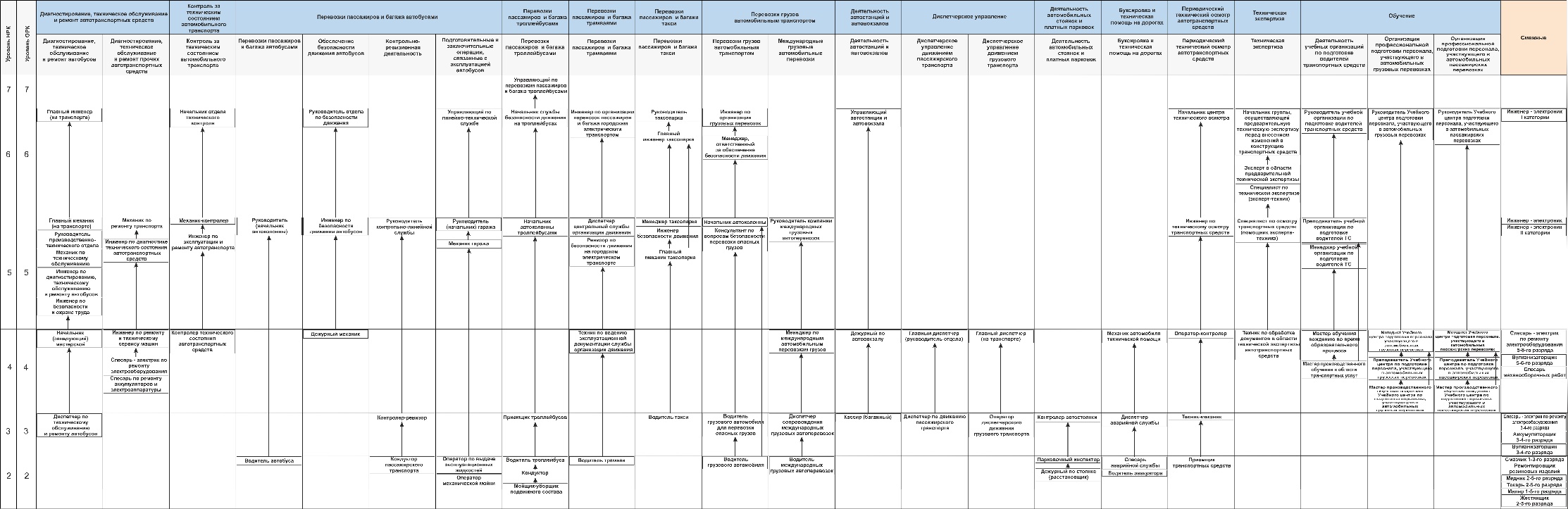  Годы201020112012201320142015201620172018Доходы от грузовых перевозок, млн.тенге37460,148544,356151,172971,883965,8109956,6101290,7119630,2148959,5Доходы от пассажирских перевозок автобусами, млн. тенге36672,442095,351642,061102,776006,683836,186322,095592,293206,8Руководителей (представителей) органов власти и управления всех уровней, включая руководителей организацийСпециа-листов высшего уровня квалифи-кацииСпециа-листов среднего уровня квалифи-кацииСлужащих, занятых подготовкой информации, оформлением документации, учетом и обслуживаниемРаботников сферы обслу-живания, предоставления коммунальных услуг, торговли и родственных видов деятельностиКвалифицированных рабочих крупных и мелких промышленных организаций, художественных промыслов, строительства, транспорта, связи, геологии и разведки недрОператоров, аппаратчиков, машинистов установок и машин и слесарей-уборщиковНеквали-фициро-ванных рабочихПассажирский железнодорожный транспорт, междугородний  232 894  144 743  190 531  128 576  118 133  134 095  158 493  91 733Грузовой железнодорожный транспорт  283 358  156 865  209 653  136 579  76 060  158 954  198 361  104 329Прочий пассажирский сухопутный транспорт  241 150  147 280  111 324  92 805  60 554  100 593  127 595  71 746Грузовые перевозки автомобильным транспортом  423 454  252 802  192 596  145 018  88 485  227 009  218 331  62 283Воздушный транспорт  943 483  274 012  447 732  137 545  281 743  233 126  118 466  97 209Наименование специальностиПрием учащихсяПрием учащихсяЧисленность учащихсяЧисленность учащихсяВыпуск учащихсяВыпуск учащихсяНаименование специальностивсегоиз них женщинвсегоиз них женщинвсегоиз них женщин1100000 Транспорт (по отраслям), всего, из них  10 932   475  28 634  1 052  8 911   331училища38-38---колледжи  10 894   475  28 596  1 052  8 911   331высшие технические школы------в том числе:1107000 Техническая эксплуатация подъемно-транспортных, строительных, дорожных машин и оборудования (по отраслям), из них   131   5   397   16   220   31109000 Токарное дело и металлообработка (по видам)  1 350   74  2 817   101   941   37училища3838колледжи  1 312   74  2 779   101   941   371110000 Грузоподъемные машины и транспортеры   25   5   119   7   24-1114000 Сварочное дело (по видам)  5 366   139  13 265   197  3 778   631200000 Производство, монтаж, эксплуатация и ремонт (по отраслям). Эксплуатация транспорта, всего  22 763  7 951  61 094  20 560  16 961  5 848училища------колледжи  22 654  7 951  60 985  20 560  16 961  5 848высшие технические школы------в том числе:1201000 Техническое обслуживание, ремонт и эксплуатация автомобильного транспорта  10 016   244  25 578   418  7 050   1831202000 Организация перевозок и управление движением на транспорте (по отраслям)   856   272  3 143   978   850   2411206000 Организация дорожного движения   489   128  1 296   357   293   751310000 Техническая эксплуатация транспортного радиоэлектронного оборудования (по видам транспорта)   189   14   795   83   136   22училища------колледжи   189   14   795   83   136   22высшие технические школы------  Наименование квалификацииКод квалификацииПрием обучающихсяЧисленность обучающихсяв том числев том числев том числев том числе  Наименование квалификацииКод квалификацииПрием обучающихсяЧисленность обучающихсяI курсII курсIII курссвыше III курсаТранспорт (по отраслям)110000010 93228 63410 5168 4358 1151 568Техническая эксплуатация подъемно-транспортных, строительных, дорожных машин и оборудования (по отраслям)110700013139713054109104Техник-механик11070431063231052985104Токарное дело и металлообработка (по видам)11090001 3502 8171 32571975320Токарь11090128581 722833421468-Токарь-расточник1109032-50-2525-Фрезеровщик1109062959595---Станочник широкого профиля1109102273619273177169-Техник-механик1109113124331124969120Грузоподъемные машины и транспортеры11100002511925403420Машинист подъемной машины1110012-40-2515-Техник-механик1110033257925151920Сварочное дело (по видам)11140005 36613 2655 3243 8943 891156Сварщик (всех наименований)1114012341723341176206-Газорезчик1114022252525---Электрогазосварщик11140424 72211 7114 7173 5253 469-Техник-механик1114063278806241193216156Производство, монтаж, эксплуатация и ремонт (по отраслям). Эксплуатация транспорта120000022 76361 09421 87317 07415 3146 833Техническое обслуживание, ремонт и эксплуатация автомобильного транспорта120100010 01625 5789 7507 2306 2202 378Водитель120101125462125--Диспетчер автомобильного транспорта120102310441410411611579Контролер технического состояния автотранспортных средств12010422555251515-Менеджер автосервиса1201052911369145--Электрик по ремонту автомобильного электрооборудования*12010621 9403 0061 89559547145Слесарь   по ремонту автомобилей12010723 6548 3263 6252 4992 15547Мастер по ремонту кузовов автотранспортных средств120108216748214216814725Мастер по ремонту транспорта12010926361 201630396175-Электромеханик12011133571 267312429300226Техник-механик12011232 85010 1572 7492 8092 7331 866Мехатроник1201133121322110868046Младший инженер - механик12011444616646472944Организация перевозок и управление движением на транспорте (по отраслям)12020008563 143831791972549Дежурный по метрополитену1202012124512121110Оператор по обработке перевозочных документов1202052424242---Техник12020638023 056777779961539Организация дорожного движения12060004891 296470441278107Инспектор дорожный1206012212393193132662Техник1206023277903277309212105Техническая эксплуатация транспортного радиоэлектронного оборудования (по видам транспорта)1310000189795189256203147Электромеханик13100232514925484828Техник по радионавигации, радиолокации и связи13100433411934353218Техник-электрик1310053259825282421Техник-электроник13100631054291051459980Наименование специальностиПрием студентовЧисленность студентовВыпуск
Ожидаемый выпускНаименование специальностиПрием студентовЧисленность студентовВыпуск
Ожидаемый выпуск5B071300 Транспорт, транспортная техника и технологии  1 607  5 336  1 543  2 876обучающиеся за счет государственных образовательных грантов   678  2 543   709обучающиеся за счет покупки образовательных услуг   929  2 793   834обучающиеся за счет покупки образовательных услуг (за счет предприятий)   4   27   1обучающиеся за счет покупки образовательных услуг (за счет средств населения)   925  2 766   8335B090100 Организация перевозок, движения и эксплуатация транспорта   1 165  6 181  1 548  5 057обучающиеся за счет государственных образовательных грантов   139   516   92обучающиеся за счет покупки образовательных услуг  1 026  5 665  1 456обучающиеся за счет покупки образовательных услуг (за счет предприятий)   4   35   6обучающиеся за счет покупки образовательных услуг (за счет средств населения)  1 022  5 630  1 450№Профессиональные группы Профессиональные подгруппы1Диагностирование, техническое обслуживание и ремонт автотранспортных средствДиагностирование, техническое обслуживание и ремонт автобусов1Диагностирование, техническое обслуживание и ремонт автотранспортных средствДиагностирование, техническое обслуживание и ремонт прочих автотранспортных средств2Контроль за техническим состоянием автомобильного транспортаКонтроль за техническим состоянием автомобильного транспорта3Перевозки пассажиров и багажа автобусами		Перевозки пассажиров и багажа автобусами3Перевозки пассажиров и багажа автобусами		Обеспечение безопасности движения автобусов3Перевозки пассажиров и багажа автобусами		Контрольно-ревизионная деятельность3Перевозки пассажиров и багажа автобусами		Подготовительные и заключительные операции, связанные с эксплуатацией автобусов4Перевозки пассажиров и багажа троллейбусамиПеревозки пассажиров и багажа троллейбусами5Перевозки пассажиров и багажа трамваямиПеревозки пассажиров и багажа трамваями6Перевозки пассажиров и багажа таксиПеревозки пассажиров и багажа такси7Перевозки грузов автомобильным транспортомПеревозки грузов автомобильным транспортом7Перевозки грузов автомобильным транспортомМеждународные грузовые автомобильные перевозки8Деятельность автостанций и автовокзаловДеятельность автостанций и автовокзалов9Диспетчерское управление Диспетчерское управление движением пассажирского транспорта9Диспетчерское управление Диспетчерское управление движением грузового транспорта10Деятельность автомобильных стоянок и платных парковокДеятельность автомобильных стоянок и платных парковок11Буксировка и техническая помощь на дорогахБуксировка и техническая помощь на дорогах12Периодический технический осмотр автотранспортных средствПериодический технический осмотр автотранспортных средств13Техническая экспертизаТехническая экспертиза14ОбучениеДеятельность учебных организаций по подготовке водителей транспортных средств15ОбучениеОрганизация профессиональной подготовки персонала, участвующего в автомобильных грузовых перевозках16Организация профессиональной подготовки персонала, участвующего в автомобильных пассажирских перевозкахУровень ОРКПод-уровень ОРКЗнанияУмения и навыкиЛичностные и профессиональные компетенцииПути достижения квалификации соответствующего подуровня88Обладание широким спектром практических, инновационных и междисциплинарных знаний из различных функциональных областей для критического анализа, оценки и синтеза новых и сложных идей развития отраслиУмение генерировать идеи, прогнозировать результаты инновационной деятельности осуществлять широкомасштабные изменения в профессиональной и социальной сфере, руководить сложными производственными и научными процессами; инициировать, разрабатывать и адаптировать, реализовывать проекты, ведущие к получению новых решений и практик; участвовать в устной или письменной форме в профессиональных дискуссиях. Самые продвинутые и специализированные навыки и умения, включая синтез и оценку, требуемые для решения критических проблем в профессиональной деятельности и позволяющие пересматривать и обновлять существующее знание или практику. Может способствовать на профессиональном уровне техническому, общественному и культурному прогрессу общества Определение стратегии, управление процессами и деятельностью, принятие решений и ответственность на уровне институциональных структур. Способность к лидерству, автономности, анализу, оценке и реализации сложных инновационных идей в практической области. Компетентное общение в своей области профессиональной деятельностиВысшее профессиональное образование, магистратура, предпочтительно, но не обязательно, докторантура PhD, ученая степень доктора PhD, степень кандидата наук, доктора наук, значительный практический и значительный управленческий опыт работы77Концептуальные знания в области науки и профессиональной деятельности (в том числе инновационные и междисциплинарные), служащие основой для разработки новых методов и подходов к совершенствованию автотранспортной деятельности. Создание новых знаний прикладного характера в определенной области  Умение организовывать и управлять деятельностью структурного подразделения или предприятия; самостоятельно определять цели профессиональной деятельности, выбирать и обосновывать методы и средства их достижения; определять, оценивать и предотвращать риски в конкретном виде профессиональной деятельности; решать проблемы технологического или методического характера, используя разнообразные, в том числе инновационные, подходы и методы, междисциплинарные знанияВысокая степень самостоятельности и ответственности за результат собственной деятельности и обучения, за деятельность подразделения или предприятия, обучение коллектива. Способность проявлять лидерство в незнакомых, сложных и непредсказуемых ситуациях в конкретном виде профессиональной деятельности, требующих решения проблем, предполагающих множество взаимосвязанных факторов. Способность определять стратегию, управлять процессами и деятельностью подразделения или предприятия. Высшее профессиональное образование, предпочтительно, но не обязательно, магистратура, докторантура PhD, ученая степень доктора PhD, степень кандидата наук, доктора наук, значительный практический и управленческий опыт работы в транспортной или логистической отрасли66Углубленные теоретические и практические знания (в том числе, инновационные) в конкретном виде профессиональной деятельности. Самостоятельный поиск, анализ и оценка профессиональной информации Умение организовывать и управлять деятельностью структурного подразделения (службы) или небольшого предприятия; решать проблемы технологического или методического характера, относящиеся к определенной области профессиональной деятельности, предполагающие выбор и многообразие способов решения; применять на практике теоретические знания в конкретной области; управлять и контролировать процессы трудовой деятельности в рамках стратегии, политики и целей предприятия; правильно и логично оформлять свои мысли в письменной и устной форме. Навык разработки, внедрения, контроля, оценки и коррекции компонентов технологического процессаСпособность осуществлять профессиональную деятельность с высокой степенью самостоятельности, проявлять лидерство в обычных ситуациях в конкретном виде профессиональной деятельности. В рамках определенной функциональной области деятельности может давать указания и ставить задачи подчиненным (группам), давать и получать от других участников транспортного процесса информацию, необходимую для выполнения работ, документировать процессы и результаты выполнения работ, предоставлять информацию руководству. Способность к управлению и контролю процессов трудовой и учебной деятельности в рамках стратегии, политики и целей предприятия, к обсуждению проблем, аргументированию выводов и грамотному оперированию информациейВысшее образование, бакалавриат, практический опыт работы в автотранспортной отрасли 55Широкий диапазон теоретических и практических знаний, часто носящих специализированный характер в рамках определенной функциональной области деятельности. Самостоятельный поиск информации, необходимой для решения профессиональных задачУмение решать практические задачи, предполагающие многообразие способов решения и их выбор; самостоятельно разрабатывать и выдвигать различные, в том числе альтернативные, варианты решения профессиональных проблем с применением теоретических и практических знаний; осуществлять текущий и итоговый контроль, оценку и коррекцию деятельности Способность к самостоятельной деятельности по решению практических задач, требующих анализа ситуации и ее изменений. Самостоятельное управление и контроль процессами трудовой и учебной деятельности в рамках стратегии, политики и целей предприятия. Способность к управлению небольшой группой людей, постановке задач, обсуждению проблемы и путей их решений. Аргументирование выводов и грамотное оперирование информациейТехническое и профессиональное образование (специалист среднего звена) и практический опыт работы или высшее образование (бакалавриат) 44Знания (практические и теоретические) в конкретном виде профессиональной деятельности для решения различных типов практических задач, требующих самостоятельной оценки трудовой ситуации, ее возможных изменений и последствий этих изменений Навык решения типовых практических задач широкого спектра в предсказуемых условиях, требующих самостоятельного анализа рабочей ситуации и ее возможных изменений и последствий. Умение выбирать технологические пути осуществления деятельности; осуществлять текущий и итоговый контроль, оценку и коррекцию деятельностиДеятельность под руководством с проявлением самостоятельности при решении практических задач, требующих анализа ситуации и ее возможных изменений. Руководство стандартной работой других с учетом значимых социальных и этических аспектов. Ответственность за собственное обучение и обучение другихТехническое и профессиональное образование (специалист среднего звена) 33Базовые, общеобразовательные и практико-ориентированные профессиональные знания, полученные в процессе профессиональной подготовки и самостоятельноНавык решения стандартных однотипных практических задач в обычных условиях. Умение выбирать способы действий из известных на основе знаний и практического опыта, корректировать деятельность с учетом полученных результатовДеятельность под руководством с проявлением самостоятельности при решении типовых практических задачТехническое и профессиональное образование или общее среднее образование и практический опыт и/или профессиональная подготовка по установленной программе22Основные базовые знания, полученные в процессе профессиональной подготовки и самостоятельноУмение выполнять простые практические задания; выбирать способ действий по заданному инструкциями алгоритму; корректировать действия в соответствии с условиями рабочей ситуацииДеятельность под руководством с элементами самостоятельности при выполнении знакомых заданийОсновное среднее образование, краткосрочное обучение (инструктаж) на рабочем месте и/или краткосрочные курсы